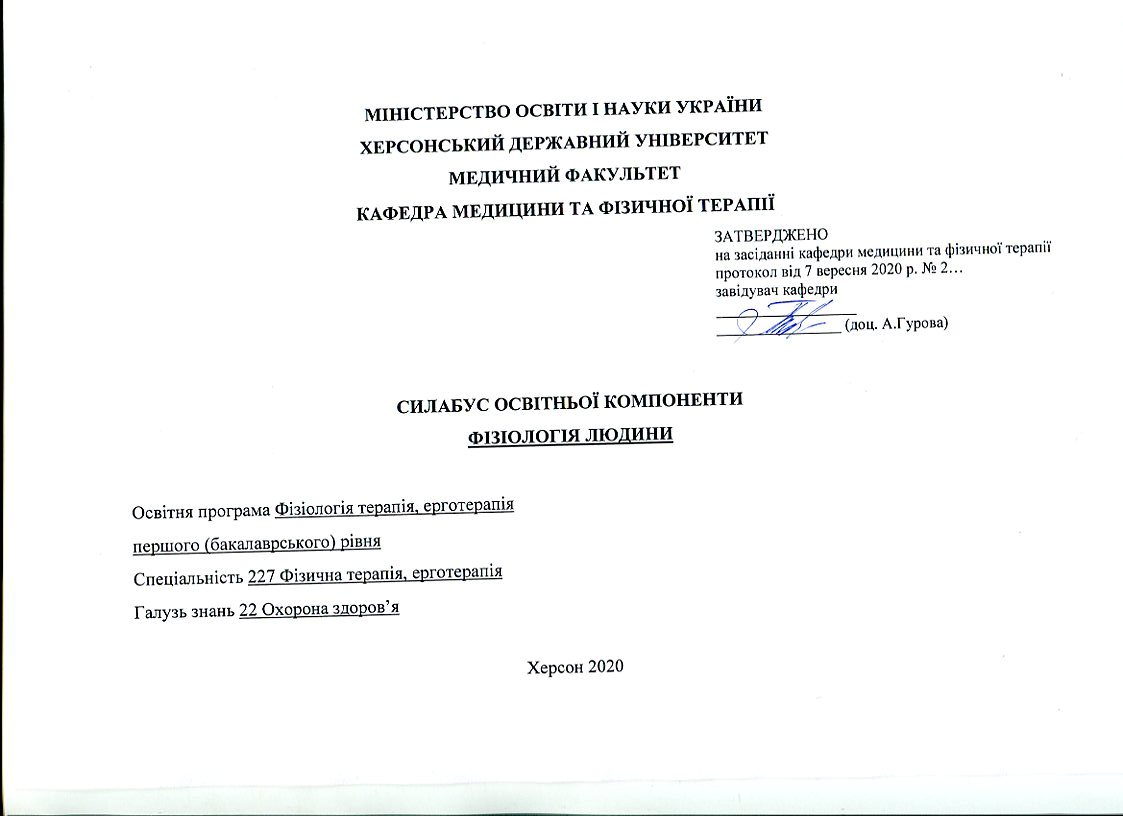 Опис курсуАнотація дисципліни: Освітня компонента «фізіологія людини» є фаховою навчальною дисципліною для студентів галузі знань 22 Охорона здоров’я, спеціальності 227 Фізична терапія, ерготерапія, яка передбачає набуття кожним здобувачем вищої освіти знань про механізми функціонування кожного органу та  процесів життєдіяльності живого організму, його органів, тканин, клітин та структурних елементів клітин. Розуміння видового та індивідуального розвитку функцій, з урахуванням оточуючого середовища, яке  постійно змінюється.Мета та завдання дисципліни: Мета дисципліни: ознайомити здобувачів вищої освіти з сучасними методами фізіології людини, дати знання про фізіологічні механізми і закономірності функціонування живих організмів, сформувати уявлення про основні напрямки розвитку фізіології як науки.Завдання:забезпечити систему знань про фізіологічні властивості функціональних систем організму, фізіологічні механізми основних процесів життєдіяльності, сформувати навички лабораторної роботи, розвинути фізіологічне мисленняПрограмні компетентності та результати навчанняПісля успішного завершення дисципліни здобувач формуватиме наступні програмні компетентності та результати навчання:Інтегральна компетентність – здатність розв’язувати типові та складні спеціалізовані задачі та практичні проблеми у професійній діяльності у галузі охорони здоров’я, або у процесі навчання, що передбачає проведення досліджень та/або здійснення інновацій та характеризується комплексністю та невизначеністю умов та вимогЗагальні компетентності:ЗК 01. Знання та розуміння предметної області та розуміння професійної діяльності.ЗК 02. Здатність діяти на основі етичних міркувань (мотивів).ЗК 03. Навички міжособистісної взаємодії.ЗК 04. Здатність працювати в команді.ЗК 05. Здатність мотивувати людей та рухатися до спільної мети.ЗК 06. Здатність спілкуватися державною мовою як усно, так і  письмово.ЗК 07. Здатність спілкуватися іноземною мовою.ЗК 08. Здатність планувати та управляти часом.ЗК 09. Навички використання інформаційних і комунікаційних технологій.ЗК 10. Здатність до пошуку, оброблення та аналізу інформації з різних джерел.ЗК 11. Здатність вчитися і оволодівати сучасними знаннями.ЗК 12. Здатність застосовувати знання у практичних ситуаціях.ЗК 13. Здатність діяти соціально відповідально та свідомо.ЗК 14. Здатність реалізувати свої права і обов’язки як члена суспільства, усвідомлювати цінності громадянського (вільного демократичного) суспільства та необхідність його сталого розвитку, верховенства права, прав і свобод людини і громадянина в Україні.ЗК 15. Здатність зберігати та примножувати моральні, культурні, наукові цінності і досягнення суспільства на основі розуміння історії та закономірностей розвитку предметної області, її місця у загальній системі знань про природу і суспільство та у розвитку суспільства, техніки і технологій, використовувати різні види та форми рухової активності для ктивного відпочинку та ведення здорового способу життя.Фахові компетентності:СК 01. Здатність пояснити пацієнтам, клієнтам, родинам, членам міждисциплінарної команди, іншим медичним працівникам потребу у заходах фізичної терапії, ерготерапії,  принципи їх використання і зв'язок з охороною здоров’я.СК 02. Здатність аналізувати будову, нормальний та індивідуальний розвиток людського організму та його рухові функції.СК 03. Здатність трактувати патологічні процеси та порушення і застосовувати для їх корекції придатні засоби фізичної терапії, ерготерапії.СК 04. Здатність враховувати медичні, психолого-педагогічні, соціальні аспекти у практиці фізичної терапії, ерготерапії.СК 05. Здатність провадити безпечну для пацієнта/клієнта та практикуючого фахівця практичну діяльність з фізичної терапії, ерготерапії у травматології та ортопедії, неврології та нейрохірургії, кардіології та пульмонології, а також інших областях медицини.СК 06. Здатність виконувати базові компоненти обстеження у фізичній терапії та/або ерготерапії: спостереження, опитування, вимірювання та тестування, документувати їх результати СК 07. Здатність допомогти пацієнту/клієнту зрозуміти власні потреби, обговорювати та пояснювати зміст і необхідність виконання програми фізичної терапії та ерготерапії.СК 08. Здатність ефективно реалізовувати програму фізичної терапії та/або ерготерапії.СК 09. Здатність забезпечувати відповідність заходів фізичної терапії та/або ерготерапії функціональним можливостям та потребам пацієнта/клієнта.СК 10. Здатність проводити оперативний, поточний та етапний контроль стану пацієнта/клієнта відповідними засобами й методами та документувати отримані результати.СК 11. Здатність адаптовувати свою поточну практичну діяльність до змінних умов.СК 12. Здатність надавати долікарську допомогу під час виникнення невідкладних станів.СК 13. Здатність навчати пацієнта/опікунів самообслуговуванню/догляду, профілактиці захворювань,травм, ускладнень та неповносправності, здоровому способу життя.СК 14. Здатність знаходити шляхи постійного покращення якості послуг фізичної терапії та ерготерапії.Структура курсуТехнічне й програмне забезпечення/обладнання1.	Препарувальний набір (Фізіологічний розчин  (вода дистильована- 100 мл, хлорід натрію- ), набір для препарування (лоток, дві пари ножиць, препарувальні голки, пінцет, скляні гачечки, серветки, пінцет).2. Електростимулятор, кімограф, набір важків, пінцет Гальвані, штатив, неврологічний молоточок, ваги, ростомір, сантиметрові стрічки, секундомір, кистьовий динамометр3.Таблиці Головіна і Сивцева, аппарат Рота, периметр Форстера, білі та кольорові кружки до нього, лінійка, адаптометр, малюнок Маріотта, камертони4. Мікроскоп, лічильна камера Горяєва, пробірки, піпетки, гемометр Салі, стерильний скарифікатор, прилад Панченкова, чашка Петрі, Сфігмоманометр, фонендоскоп5.	Демонстраційні таблиці. 6.	Мультимедійне обладнання: мультимедійний проектор, ноутбук, проекційний екран, смарт-телевізор.7.	Навчальні диски DVD; презентації, електронні версії лекцій та інших методичних матеріалів.9.	Презентації, відеоматеріали, електронні версії лекцій та інших методичних матеріалів.Політика курсуДля успішного складання підсумкового контролю з дисципліни вимагається 100% відвідування очне або дистанційне відвідування всіх лекційних занять. Пропуск понад 25% занять без поважної причини буде оцінений як FX.Високо цінується академічна доброчесність. До всіх студентів освітньої програми відбувається абсолютно рівне ставлення. Навіть окремий випадок порушення академічної доброчесності є серйозним проступком, який може призвести до несправедливого перерозподілу оцінок і, як наслідок, загального рейтингу студентів. Мінімальне покарання для студентів, яких спіймали на обмані чи плагіаті під час тесту чи підсумкового контролю, буде нульовим для цього завдання з послідовним зниженням підсумкової оцінки дисципліни принаймні на одну літеру. Поточний контроль за результатами виконання контрольних (модульних) робіт передбачає оцінювання теоретичних знань та практичних умінь і навичок, які здобувач набув після опанування певної завершеної частини навчального матеріалу з дисципліни. Контрольні (модульні) роботи можуть проводитися у формі: тестування; відповідей на теоретичні питання; розв’язання практичних ситуацій (кейсів) тощо. За семестр проводиться дві контрольних (модульних) робіт. Викладач завчасно інформує здобувачів про терміни проведення і зміст контрольних (модульних) робіт.Семестровий (підсумковий) контроль проводиться у наступних формах:- диференційований залік (ІІІ семестр) – передбачає оцінювання результатів навчання на підставі результатів поточного контролю по завершенню вивчення усіх тем модулів на останньому практичному занятті. Результат поточного контролю результатів навчальної діяльності здобувачів визначається сумарно за всіма складовими поточного контролю;- екзамен (ІV семестр) - проводиться як окремий контрольний захід. Форма проведення екзамену (усна); вид завдань (запитання за екзаменаційними білетами). Підсумкова оцінка визначається як сума балів, отриманих у результаті поточного оцінювання та під час складання екзамену;Студенти можуть отримати до 10% бонусних балів за виконання індивідуальних завдань, підготовку презентації та наукової статті, участь у конференціях, конкурсах наукових робіт і предметних олімпіадах. Кількість балів за вибіркові види діяльності (робіт), які здобувач може отримати для підвищення семестрової оцінки, не може перевищувати 10 балів. Максимальна кількість балів, яку може отримати здобувач – 100.До підсумкового семестрового контролю допускаються студенти, які виконали всі види робіт, передбачені начальною програмою, відпрацювали усі навчальні заняття (лекції та практичні заняття) та при вивчені модулів отримали кількість балів, не меншу за мінімальну.Схема курсуСеместр ІІІМодуль 1. ЗАГАЛЬНА ФІЗІОЛОГІЯ Тема 1. Основні поняття фізіології (тиждень 1, лк - 2 год., лаб -2 год):Предмет фізіологіїМетоди дослідження в фізіологіїОсновні етапи розвитку фізіологіїТема 2. Збудливість, збудження і мембранні потенціали (тиждень 1-2, лк. - 2 год., лаб. – 4 год.):Біологічні мембраниЗбудливість, збудження і мембранні потенціалиПроведення імпульсу нервовими волокнамиСинаптична передача збудженняФізіологія скелетних м’язівФізіологія гладких м’язівВікові зміни збудливих структурБіологічна регуляція(тиждень 3-5, лк. - 4 год., лаб. – 4год.):Контури біологічної регуляціїНервова регуляціяСтруктура синапсів ЦНС та їх медіаториКоординація рефлекторної діяльностіСучасні уявлення про інтегративну діяльність мозкуТема 4. Роль центральної нервової системи у регуляції рухових функцій (тиждень 6-8, лк. – 6 год., лаб. –6 год.):Роль спинного мозку в регуляції рухових функційСухожильні рефлексиРоль головного мозку у регуляції руху та постави тілаРетикулярна формаціяРоль переднього мозку у регуляції рухових функційРоль проміжного мозку в регуляції рухових функційРоль мозочка в регуляції рухових функційЛімбічна системаРоль кори великого мозку в регуляції рухових функцій Модуль 2. НЕРВОВА ТА ГУМОРАЛЬНА РЕГУЛЯЦІЯ ВІСЦЕРАЛЬНИХ ФУНКЦІЙ ТА СЕНСОРНИХ СИСТЕМТема 5. Нервова регуляція вісцеральних функцій (тиждень 9, лк. - 2 год., лаб. – 2год.)Загальна характеристика автономної нервової системиОсобливості розташування нервових центрів та передачі інформації до органів ефекторівРоль інтегрованих центрів головного мозку в регуляції вісцеральних функційВікові зміни автономної нервової системиТема 6. Гуморальна регуляція вісцеральних функцій. Роль гормонів  (тиждень 10-14, лк. -4 год., лаб. – год.):Загальна характеристика гуморальної регуляціїРоль гормонів у регуляції фізичного, психічного та статевого розвиткуРоль гормонів у регуляції гомеостазуВплив інших гормонів на функції організмуРоль гормонів у неспецифічній регуляції функційТема 7. Сенсорні системи (тиждень 15-16, лк. - 4 год., лаб. –4 год.):Загальна характеристика сенсорних системСоматосенсорна системаЗорова сенсорна системаСлухова сенсорна системаВестибулярна сенсорна системаНюхова сенсорна системаСмакова сенсорна системаСеместр VІМодуль 1. ФІЗІОЛОГІЯ КАРДІО-РЕСПЕРАТОРНОЇ СИСТЕМИТема 1. Система крові (тиждень 1-2, лк. - 6 год., лаб. – 6год.)Загальна характеристика системи кровіФорменні елементиГомеостазВікові аспекти системи крові2.Тема 2. Система кровообігу (тиждень 3-5, лк. - 6 год., лаб. – 6год.)2.1. Серце2.2. Роль судин у кровообігу2.3. Регуляція системного кровообігу2.4. Регіональний кровообіг2.5. Лімфатична система, лімфа2.6. Вікові особливості кровообігу3. Тема 3. Система дихання (тиждень 6-8, лк. - 4 год., лаб. – 4год.)3.1. Зовнішнє дихання3.2. Дифузія газів3.3. Транспортування газів кров’ю3.4. Обмін газів між кров’ю системних капілярів і тканинами3.5. Регуляція дихання3.6. Вікові аспекти диханняМодуль 2. МЕТАБОЛІТИЧНА СИСТЕМА ОРГАНІЗМУТема 4. Система травлення (тиждень 9-11, лк. - 6 год., лаб. – 6 год.)Травлення в ротовій порожниніТравлення в шлункуТравлення у кишкахСистема живленняТема 5. Система виділення (тиждень 12-14, лк. - 4 год., лаб. – 4 год.)Структурно- функціональна характеристика видільної системиРоль нирок у підтриманні гомеостазуСечовивідна системаТема 6. Енергетичний обмін і терморегуляція (тиждень -15-16, лк. - 6 год., лаб. – 6 год.)Джерела енергії та її витратиТерморегуляціяВікові аспекти терморегуляції9. Система оцінювання та вимоги: форма (метод) контрольного заходу та вимоги до оцінювання програмних результатів навчанняСеместр ІІІМаксимальна кількість балів за семестр 100 балів:аудиторна робота – 60 балів:практичні роботи – 24 балів (по 2 бали за 14 практичні роботи);усне опитування – 24 балів (по 4 бали за 6 тем);тестове опитування - 12 балів (по 2 бали за 6 тем)самостійна робота – 36 балів (по 6 балів за 6 тем).Контрольна робота – 4 балів (за семестр).Навчальна діяльність студента оцінюється таким чином:Контрольна (модульна) робота проводиться у формі бланкового або комп’ютерного тестування.Тестування відбувається в письмовій формі на бланках-відповідях відповідно до тестових завдань або в електронній формі та триває 30 хвилин. Тестові завдання (з 1 по 30) - завдання з предписаними відповідями з вибором тільки однієї правильної відповіді. Критерії оцінювання тестових завдань 9.3. Критерії оцінювання за підсумковою формою контролю.Семестровий (підсумковий) контроль у ІІІ семестрі проводиться у формі диференційованого заліку, що передбачає оцінювання результатів навчання на підставі результатів поточного контролю по завершенню вивчення усіх тем двох модулів на останньому практичному занятті. Результат поточного контролю результатів навчальної діяльності здобувачів визначається сумарно за всіма складовими поточного контролю;Студенти можуть отримати до 10% бонусних балів за виконання індивідуальних завдань, підготовку презентації та наукової статті, участь у конференціях, конкурсах наукових робіт і предметних олімпіадах. Кількість балів за вибіркові види діяльності (робіт), які здобувач може отримати для підвищення семестрової оцінки, не може перевищувати 10 балів. Максимальна кількість балів, яку може отримати здобувач – 100 балів.До підсумкового семестрового контролю допускаються студенти, які виконали всі види робіт, передбачені навчальною програмою, відпрацювали усі навчальні заняття (лекції та практичні заняття) та при вивчені модулів отримали кількість балів, не меншу за мінімальну – 60 балів.Розподіл балів, які отримують здобувачі, за результатами опанування ОК Фізіологія людини, формою семестрового контролю якої є диференційний залікШкала і критерії оцінювання навчальних досягнень за результатами опанування ОК Фізична реабілітація при захворюваннях опорно-рухового апарату, формою семестрового контролю якої є диференційний залікСеместр ІVМаксимальна кількість балів за семестр 100 балівМаксимальна кількість балів за екзамен -40 балівМаксимальна кількість балів за 2 модуля– 60 баліваудиторна робота – 44 балів.практичні роботи –20 балів (по 2 балу за 10 практичних робіт);усне опитування – 18 балів (по 3 бали за 6 тем);тестове опитування -6 балів (по 1 балу за 6 тем)самостійна робота – 12 балів (по 2 бали за 6 тем).Контрольна робота -4 бали (по 2 бали за 2 теми модуля)Навчальна діяльність студента оцінюється таким чином:Тестування відбувається в письмовій формі на бланках-відповідях відповідно до тестових завдань або в електронній формі та триває 30 хвилин. Тестові завдання (з 1 по 30) - завдання з предписаними відповідями з вибором тільки однієї правильної відповіді. Критерії оцінювання тестових завдань 9.6. Критерії оцінювання за підсумковою формою контролю.Семестровий (підсумковий) контроль у ІV семестрі проводиться у формі екзамену, що проводиться як окремий контрольний захід. Форма проведення екзамену (усна); вид завдань (запитання за екзаменаційними білетами). Підсумкова оцінка визначається як сума балів, отриманих у результаті поточного оцінювання результатів навчання по завершенню вивчення усіх тем двох модулів та під час складання екзамену. Загальна оцінка складається:60 балів - поточне оцінювання (результати виконання всіх обов’язкових видів робіт);40 балів - результати підсумкового контролю. Максимальна кількість - 100 балів.Студенти можуть отримати до 10% бонусних балів за виконання індивідуальних завдань, підготовку презентації та наукової статті, участь у конференціях, конкурсах наукових робіт і предметних олімпіадах. Кількість балів за вибіркові види діяльності (робіт), які здобувач може отримати для підвищення семестрової оцінки, не може перевищувати 10 балів. Здобувач, який з поважних причин, підтверджених документально, не мав можливості брати участь у формах поточного контролю має право на його відпрацювання у двотижневий термін після повернення до навчання.Здобувачу, який не набрав прохідного мінімуму, надається можливість здачі матеріалу для отримання необхідної кількості балів з поточного контролю шляхом виконання запланованих у силабусі завдань, які не були ним попередньо виконані або були виконані незадовільно.Здобувач не допускається до складання екзамену, якщо кількість балів, одержаних за поточний контроль протягом семестру становитиме менше 20 балів.Розподіл балів, які отримують здобувачі, за результатами опанування ОК Фізіологія людини, формою семестрового контролю якої є екзаменШкала і критерії оцінювання навчальних досягнень за результатами опанування ОК Фізіологія людини, формою семестрового контролю якої є екзамен10. Список рекомендованих джерел (наскрізна нумерація)Основні1. Фізіологія. 3а редакцією проф. В.Г.Шевчука. Вінниця: Нова книга, 2018. - 448 c.2. Фізіологія людини. Вільям Ф.Ганонг. Переклад з англ. Львів: БаК, 2002 – 784 с.3. Физиология человека: в 3-х томах. Перевод с англ. Под ред. Р.Шмидта и Г.Тевса. М: Мир, 1996, 2005. – 876 с.4. Медицинская физиология. А.К.Гайтон, Дж.Э.Холл. Перевод с английского. М.: Логосфера, 2008. – 1296 с.5. Textbook of medical physiology. Arthur C. Guyton, John E. Hall, 11th ed. 2006. – 1116 p.6. Физиология человека. Под ред. В.М.Покровского, Г.Ф.Коротько. В 2-х томах. – М.: Медицина, 1998. Т.1 – 448с., Т.2 –368 с.7. Українсько-англійський ілюстрований медичний словник Дорланда (переклад 30-го, американського видання). У двох томах. – Львів: „Наутілус”. – 2007. – 2272 с.8. Мороз В.М., Братусь Н.В., Власенко О.В. та ін. Фізіологія нервової системи. Навчальний посібник для медичних вузів. – Вінниця-Київ. – 2001. – 213 с.9. Основы физиологии человека. Под ред. Б.И.Ткаченко. В 2-х томах. СПб., 1994. Т.1 – 567с., Т.2 – 413с.10. Агаджанян Н.А., Смирнов В.М. Нормальная физиология: Ученик для студентов медицинских вузов. – М.: ООО „Медицинское информационное агенство”. – 2007. – 520 с.11. Мищенко В.М., Мищенко И.В. Физиология системы гемостаза. – Полтава. – ООО „АСМИ”. – 2003. –124 с.12. Нормальная физиологи: Курс физиологии функциональных систем/Под ред. К.В. Судакова. – Москва: Медицинское информационное агентство. – 718 с.13. В.И. Филимонов, Руководство по общей и клинической физиологии. - Москва: Медицинское информационное агентство, 2002. – 958 с.14. Коробков А.В., Чеснокова С.А. Атлас по нормальной физиологии/Под ред. Н.А. Агаджаняна. – Москва: Высшая школа, 1986. – 398 с.15. Практикум по нормальной физиологии/Под ред. П.А. Агаджаняна, А.В. Коровкова. – Москва: Высшая школа, 1983.Додаткова:16. Руководство к практическим занятиям по физиологии /Под ред. Г.И. Косицкого, В.Г. Полянцова. – Москва: Медицина, 1988.17. Безруких М.М. и др. Возрастная физиология. – Москва: Издательский центр „Академия”, 2002.18. Физиология центральной нервной системы/Под ред. Т.В. Алейникова. - Ростов-на-Дону: Феникс,2000.19. Батуев А.С. Высшая нервная деятельность. – Москва: Высшая школа, 1991.20. Данилова Н.Н., Крилова А.Л., Физиология высшей нервной деятельности. – Ростов-наДону: Феникс,1999.21. Корольчук М.С. Психофізіологія діяльності. – Київ: Ельга, Ніка центр, 2003.22. Константинов А.И. Основы сравнительной физиологии сенсорных систем. – Ленинград: ЛГУ, 1980.23. Глазырина Л.В. Механизмы регуляции вегетативных функций организма. – Москва: Высшая школа,1983.  24. Уэст Дж. Физиология дыхания. Основы.: Пер. с англ. – Москва: Мир, 1988. – 200 с.25. Морган Д., Хеллер Л. Физиология сердечно-сосудистой системы: Пер. с англ. – СанктПетербург:Питер. – 2000. – 256 с.26. Вандер А. Физиология почек: Пер. с англ.- Санкт-Петербург: Питер. – 2000. – 283 с.27. Теппермен Дж, Теппермен Х. Физиология обмена веществ и эндокринной системы: Пер.сангл. –Москва: Мир, 1989. – 653 с.28. Ходжкин А. Нервный импульс: Пер. с англ. – Москва: Мир, 1965. – 125 с.29. Хухо Ф. Нейрохимия. Основы и принципы: Пер. с англ. – Москва: Мир, 1990. – 384 с.30. Медична освіта у світі та в Україні. Затверджено МОЗ України як навчальний посібник длявикладачів, магістрів, аспірантів, студентів. Київ. – Книга плюс. – 2005. – 383 с.Інтернет-ресурсиhttps://www.researchgate.net/publication/317233826_Fiziologia_krovoobigu https://www.bestreferat.ru/referat-124667.html https://pidru4niki.com/80586/meditsina/fiziologiyahttps://xn--80adi8aaufcj8j.xn--j1amh/testbase/base/21/35 Назва освітньої компонентиФізіологія людиниТип курсуОбов’язкова компонента Рівень вищої освітиПерший (бакалаврський) рівень освітиКількість кредитів/годин8 кредитів / 240 годин СеместрІІІ, ІV семестриВикладачКарпухіна Юлія Вікторівна, кандидат біологічних наук, доцент кафедриПосилання на сайтhttp://ksuonline.kspu.edu/course/edit.php?id=1988  Контактний телефон, мессенджер(66)3852927Email викладача: yuliakarpyhina75@gmail.com Графік консультаційза призначеним часомМетоди викладаннялекційні заняття, лабораторні роботи, презентації, тестові завдання, індивідуальні завданняФорма контролюДиференційований залік, екзаменКількість кредитів/годинЛекції (год.)Практичні заняття (год.)Самостійна робота (год.)8 кредитів / 240 годин5860122Оцінка в балахОцінка за національною шкалоюПрактичні роботиУсне опитуванняТестове опитуваннясамостійна роботаА (відмінно)2426В (добре)1,753,751,755,5С (добре)1,52,51,55D (задовільно)1214,5E (задовільно)0,751,750,754FХ (незадовільно)0,51,50,53F (незадовільно)0002Оцінка за національною шкалоюОцінка в балахКритерії оцінкиА (відмінно)230-28 правильних відповідейВ (добре)1,7527-25 правильних відповідейС (добре)1,524-22 правильних відповідейD (задовільно)121-19 правильних відповідейE (задовільно)0,7518-16 правильних відповідейFХ (незадовільно)0,515 і менше правильних відповідейF (незадовільно)00 правильних відповідей№Види навчальної діяльності (робіт)модуль 1модуль 2Сума балівСума балівОбов’язкові види навчальної діяльності (робіт)Обов’язкові види навчальної діяльності (робіт)Обов’язкові види навчальної діяльності (робіт)Обов’язкові види навчальної діяльності (робіт)Обов’язкові види навчальної діяльності (робіт)Обов’язкові види навчальної діяльності (робіт)1.аудиторна робота (заняття у дистанційному режимі)1.- практичні роботи 121224241.- усне опитування12122424тестування 6612122.самостійна робота 181836363.Контрольна робота (тестування)4444Разом балів4951100100Вибіркові види діяльності (робіт)Вибіркові види діяльності (робіт)Вибіркові види діяльності (робіт)Вибіркові види діяльності (робіт)Вибіркові види діяльності (робіт)Вибіркові види діяльності (робіт)1- участь у наукових, науково-практичних конференціях, олімпіадах;- підготовка наукової статті, наукової роботи на конкурсmax 10Сума балів /Local gradeОцінка ЄКТСОцінка ЄКТСОцінка за національною шкалою/National gradeКритерії оцінювання навчальних досягнень90-100АexcellentВідмінноСтудент має глибокі, міцні та системні знання з тем двох модулів. Вміє застосовувати теоретичні знання для розв'язання практичних задач. Будує відповідь логічно, розгорнуто, використовуючи спеціальну термінологію.82-89ВgoodДобреСтудент має міцні ґрунтовні знання, вміє застосовувати їх на практиці, але може допустити неточності, окремі помилки в формулюванні відповідей.Студент виконав практичні завдання повністю, з опорою на теоретичні знання, але може допустити неточності, окремі помилки.74-81СgoodДобреСтудент знає програмний матеріал повністю; має практичні навички з дослідження фізіологічних функцій; недостатньо вміє самостійно мислити, не може вийти за межі теми.64-73DsatisfactoryЗадовільноСтудент знає основний зміст тем змістових модулів, але його знання не системні, мають загальний характер, іноді не підкріплені прикладами.Студент виконав практичні завдання неповністю, продемонстрував невміння виконувати завдання самостійно.60-63ЕsatisfactoryЗадовільноСтудент має прогалини в знаннях з тем змістових модулів. Замість чіткого термінологічного визначення пояснює теоретичний матеріал на побутовому рівні.Студент виконав практичні завдання частково, з помилками. 35-59FXfailНезадовільно з можливістю повторного складанняСтудент має фрагментарні знання з тем модулів. Не володіє термінологією, оскільки понятійний апарат не сформований. Не вміє викласти програмний матеріал. Студент виконав практичні завдання фрагментарно. 1-34Ffailнезадовільно з обов’язковим повторним вивченням дисципліниСтудент повністю не знає програмного матеріалу змістових модулів, відмовляється відповідати.Студент повністю не виконав практичні завдання.Оцінка в балахОцінка за національною шкалоюПрактичні роботиУсне опитуванняТестове опитуваннясамостійна роботаА (відмінно)2312В (добре)1,752,750,91,75С (добре)1,52,50,751,5D (задовільно)120,451E (задовільно)0,7510,30,75FХ (незадовільно)0,50,50,150,5F (незадовільно)0000Оцінка за національною шкалоюОцінка в балахКритерії оцінкиА (відмінно)130-28 правильних відповідейВ (добре)0,927-25 правильних відповідейС (добре)0,7524-22 правильних відповідейD (задовільно)0,4521-19 правильних відповідейE (задовільно)0,318-16 правильних відповідейFХ (незадовільно)0,1515 і менше правильних відповідейF (незадовільно)00 правильних відповідей№Види навчальної діяльності (робіт)модуль 1модуль 2Сума балівСума балівОбов’язкові види навчальної діяльності (робіт)Обов’язкові види навчальної діяльності (робіт)Обов’язкові види навчальної діяльності (робіт)Обов’язкові види навчальної діяльності (робіт)Обов’язкові види навчальної діяльності (робіт)Обов’язкові види навчальної діяльності (робіт)1.аудиторна робота (заняття у дистанційному режимі)1.- практичні роботи 12820201.- усне опитування991818-тестове опитування33662.самостійна робота 6612123контрольна робота22444Поточне оцінювання (разом)32286060Підсумковий контроль 4040Разом балів100100Вибіркові види діяльності (робіт)Вибіркові види діяльності (робіт)Вибіркові види діяльності (робіт)Вибіркові види діяльності (робіт)Вибіркові види діяльності (робіт)Вибіркові види діяльності (робіт)1- участь у наукових, науково-практичних конференціях, олімпіадах;- підготовка наукової статті, наукової роботи на конкурсmax 10Сума балів /Local gradeОцінка ЄКТСОцінка ЄКТСОцінка за національною шкалою/National gradeКритерії оцінювання навчальних досягнень90-100АexcellentВідмінноСтудент має глибокі міцні та системні знання з матеріалу змістових модулів, вільно володіє понятійним апаратом. 82-89ВgoodДобреСтудент має міцні ґрунтовні знання, але може допустити неточності, окремі помилки в формулюванні відповідей.74-81СgoodДобреСтудент знає програмний матеріал повністю, має практичні навички застосування методів реабілітації на практиці, але недостатньо вміє самостійно мислити.64-73DsatisfactoryЗадовільноСтудент знає основні теми змістових модулів, має уявлення про основні фізіологічні функції.60-63ЕsatisfactoryЗадовільноСтудент має прогалини в теоретичних знаннях та практичних вміннях. Замість чіткого термінологічного визначення пояснює матеріал на побутовому рівні.35-59FXfailНезадовільно з можливістю повторного складанняСтудент має фрагментарні знання з матеріалу змістових модулів. Не володіє термінологією, оскільки понятійний апарат не сформований. Не вміє викласти програмний матеріал. Практичні навички на рівні розпізнавання.1-34Ffailнезадовільно з обов’язковим повторним вивченням дисципліниСтудент повністю не знає програмного матеріалу, не працював в аудиторії з викладачем або самостійно.